Publicado en Barcelona el 18/03/2024 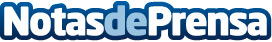 Las expertas en belleza de Aromatherapy Associates, Ambari y Byoode analizan las tendencias en belleza más virales del momentoApuntarse a todas las tendencias beauty es complicado a nivel de tiempo y recursos y, para colmo, no todas acaban siendo tan buenas como prometían
Datos de contacto:Patricia AlonsoPure Skincare936 97 17 30Nota de prensa publicada en: https://www.notasdeprensa.es/las-expertas-en-belleza-de-aromatherapy Categorias: Nacional Cataluña Consumo Belleza http://www.notasdeprensa.es